Entry Form 2021/2022PLEASE FILL IN AND SAVE THIS FORM WITH THE NAME YP- followed by entrant’s name (e.g. YP-Joseph Bloggs) and send it to banbury-rotary-club@googlegroups.com    by 19th Feb 2022Please read the *Rotary Young Photographer Information Pack* before completing this form. By ticking the box at the bottom of this form, you confirm you have read, understood and agreed to the contents of the Information Pack and Privacy Policy about how we use your data which you can find hereImportant Notice: Please note if your photographs include people under 18 years old we will need to get written permission on paper from the parent, guardian or carer of the person(s) photographed. Given the theme we consider this unlikely to be necessary.Entrant’s Contact Details - *only to be completed by the entrant if they are 18 years of age at the time of signing*Parent or Guardian Contact DetailsTo be completed by Parent/Guardian if Entrant is a minor, under the age of 18 years of age at the time of signing this form)Rotary Details*delete as appropriate                   Insert your photo here.You must retain a copy of the original full-size photo which may be required if you are short-listed as a local finalist or proceed through to the district or national finals.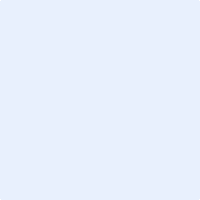 Entrant’s Name: Age on 31st Aug 2021:         Age on 31st Aug 2021:         School/College/Organisation:Category being entered:Junior     Intermediate    Senior  Category being entered:Junior     Intermediate    Senior  Camera or smart-phone make & model.Has the photo been modified using software (such as photoshop)Has the photo been modified using software (such as photoshop)To be completed by Entrant only: I, the named Entrant, declare that this entry is entirely my own work. Entries that contain plagiarism will be disqualified.    To be completed by Entrant only: I, the named Entrant, declare that this entry is entirely my own work. Entries that contain plagiarism will be disqualified.    Click the box or type an X for yes.Entrant’s Email: Entrant’s Tel No:Parent/Guardian’s Email:Parent/Guardian’s Tel No:Sponsored by Rotary Club of BanburyDistrict Number:1090Rotarian Contact Name:  Tim BryceEmail:  banbury-rotary-club@googlegroups.comRotarian Contact Name:  Tim BryceTel No:  --Please tick a box to indicate the stage for this entry:-Please tick a box to indicate the stage for this entry:-Please tick a box to indicate the stage for this entry:- Club     District prelim. round)   District*Parent/Guardian/ Carer (Print Name):**Agree to Privacy PolicyDate:Sentence explaining how the photo relates to the theme